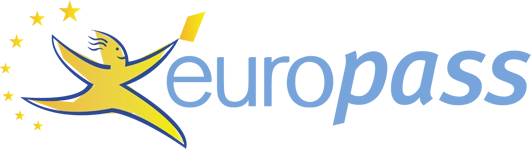 PERSONAL INFORMATION	Aytan Mammadova  72 Anvar Gasimzadeh Street, AZ1007 Baku (Azerbaijan)     +994504582773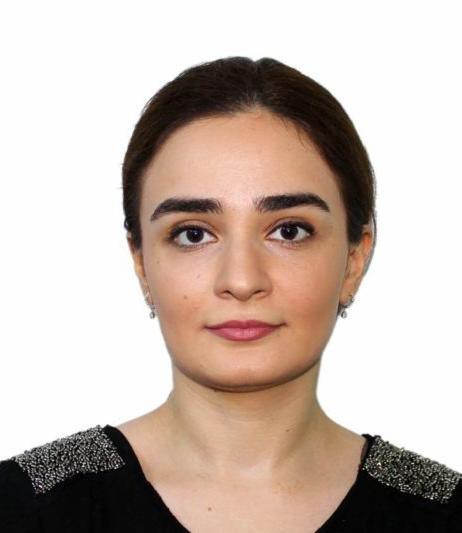 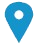 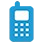    aytan_t@yahoo.com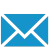 WORK EXPERIENCE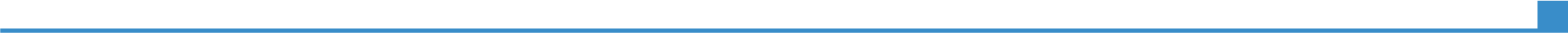 02/04/2019–09/03/2022	Senior Advisor Ministry of Energy of the Republic of Azerbaijan, International Cooperation Department, Baku (Azerbaijan)Writing official lettersTranslating documentsPreparing reports and information briefsParticipating in official meetings29/03/2018–02/04/2019	Advisor Ministry of Energy of the Republic of Azerbaijan, International Cooperation Department, Baku (Azerbaijan)Writing official lettersTranslating documentsPreparing reports and information briefsParticipating in official meetings17/07/2017–13/02/2018	Social Department SpecialistJavan Youth Movement – Youth organization, Baku (Azerbaijan)Researched social issuesTranslated documentsOrganized events06/2016–07/2016	InternMinistry of Foreign Affairs of the Republic of Azerbaijan, European Department I, Baku (Azerbaijan)Gained practical knowledge about the organization and documentation proceduresTranslated official documentsArchived official folders05/2014–06/2014	InternMinistry of Foreign Affairs of the Republic of Azerbaijan, Department of Economic Cooperation and Development, Baku (Azerbaijan)Translated official documentsArchived official folders related to international and regional organizationsEDUCATION AND TRAINING15/09/2015–26/06/2017	Master of Arts in Diplomacy and International AffairsADA University, Baku (Azerbaijan)Geopolitics of EnergyTheories of International RelationsAdvanced Research MethodsMacroeconomic AnalysisInternational Political Economy15/09/2010–30/06/2014	Bachelor of Arts in American studiesAzerbaijan University of Languages, Baku (Azerbaijan)History of international RelationBusiness communicationInternational Security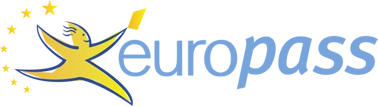 PERSONAL SKILLSMother tongue(s)	AzerbaijaniOther language(s)English	C2	C2	C2	C2	C2Levels: A1 and A2: Basic user - B1 and B2: Independent user - C1 and C2: Proficient user Common European Framework of Reference for LanguagesDigital skills	SELF-ASSESSMENTDigital skills - Self-assessment gridCertificate of IELTS Band score 7.5; British Council, Baku, Azerbaijan (2014)Certificate of IELTS Band score 7.5; British Council, Baku, Azerbaijan (2014)Certificate of IELTS Band score 7.5; British Council, Baku, Azerbaijan (2014)Certificate of IELTS Band score 7.5; British Council, Baku, Azerbaijan (2014)Certificate of IELTS Band score 7.5; British Council, Baku, Azerbaijan (2014)FrenchA2A2A2A2A2SpanishA2A2A2A2A2RussianB2B2A2A2A2Information processingCommunicationContent creationSafetyProblem solvingIndependent userIndependent userIndependent userIndependent userIndependent user